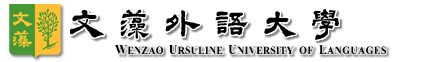  高等教育深耕計畫海外交流返國報告Higher Education Sprout Project Report on Overseas Exchange填表日期：    年     月     日備註：本表如不敷使用，請自行增列。本表簽核流程為：系（所）中心主任/行政單位二級主管→院長/行政單位一級主管→高等教育深耕計畫管控中心→教務長→行政副校長→校長請款時，請檢附簽核完畢之返國報告書。本表正本由高等教育深耕計畫管控中心留存。Note: 1. Please use extra sheets when necessary. 2. This report is retained by the Center of Higher Education Sprout Project (Special Programs Section, Office of Academic Affairs).3. Please complete the report before requesting the travel reimbursement, and submit it for verification via the following procedure: Applicant Chairperson/Director of the Department (or Center)Dean of College / Administrative Office Center of Higher Education Sprout Project  Dean of Academic Affairs  Vice President President  Center of Higher Education Sprout Project4. To request the travel reimbursement, please attach the verified report. 申請人姓名Applicant name系（所）中心或行政單位Department職  稱Academic title分項計畫Subproject number計畫名稱Project title交流時間Date交流時間Date      年      月      日      至       年     月      日      年      月      日      至       年     月      日      年      月      日      至       年     月      日      年      月      日      至       年     月      日      年      月      日      至       年     月      日海外交流名稱Overseas exchange program（海外交流包含：學生實習教師訪視、教師帶學生海外實習/研習、教師參訪、教師參加研討會與海外活動等…）（海外交流包含：學生實習教師訪視、教師帶學生海外實習/研習、教師參訪、教師參加研討會與海外活動等…）（海外交流包含：學生實習教師訪視、教師帶學生海外實習/研習、教師參訪、教師參加研討會與海外活動等…）（海外交流包含：學生實習教師訪視、教師帶學生海外實習/研習、教師參訪、教師參加研討會與海外活動等…）（海外交流包含：學生實習教師訪視、教師帶學生海外實習/研習、教師參訪、教師參加研討會與海外活動等…）（海外交流包含：學生實習教師訪視、教師帶學生海外實習/研習、教師參訪、教師參加研討會與海外活動等…）內容摘要Abstract（此次海外行程及交流內容）（此次海外行程及交流內容）（此次海外行程及交流內容）（此次海外行程及交流內容）（此次海外行程及交流內容）（此次海外行程及交流內容）心得簡述Reflection建議Suggestion（文化與經驗交流後，是否有本校可以學習及改進的地方。）（文化與經驗交流後，是否有本校可以學習及改進的地方。）（文化與經驗交流後，是否有本校可以學習及改進的地方。）（文化與經驗交流後，是否有本校可以學習及改進的地方。）（文化與經驗交流後，是否有本校可以學習及改進的地方。）（文化與經驗交流後，是否有本校可以學習及改進的地方。）照片Photos（請提供至少2張照片及照片簡短說明，請款時請一併將照片檢附於成效表內。）（請提供至少2張照片及照片簡短說明，請款時請一併將照片檢附於成效表內。）（請提供至少2張照片及照片簡短說明，請款時請一併將照片檢附於成效表內。）（請提供至少2張照片及照片簡短說明，請款時請一併將照片檢附於成效表內。）（請提供至少2張照片及照片簡短說明，請款時請一併將照片檢附於成效表內。）（請提供至少2張照片及照片簡短說明，請款時請一併將照片檢附於成效表內。）申請人Applicant系（所）中心主任/行政單位二級主管Chairperson/director院長/行政單位一級主管Dean of college or administrative office院長/行政單位一級主管Dean of college or administrative office高等教育深耕計畫管控中心The Center of Higher Education Funding Program綜合業務組組長Director of Special Programs Section教務長Dean of Academic Affairs行政副校長Vice president校長President